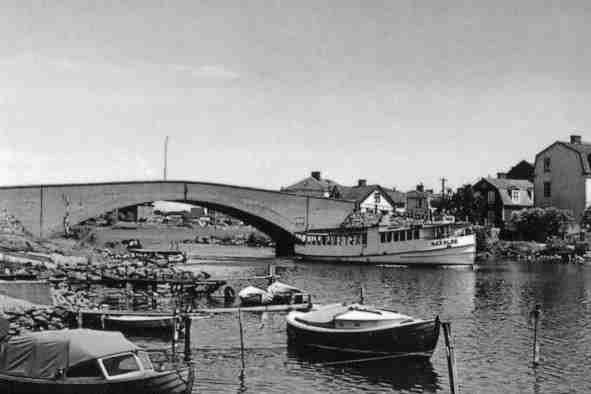 HejDet är dags att förnya din medlemsavgift för 2016Vänligen betala in 100 kr på BG 726-4922Ditt medlemskap är viktigt för att vi ska kunna fortsätta att värna våra gemensamma intressen.Har du betalt i dagarna så bortse från detta.Vid ev frågor kontakta Helen Hansson, kassörhelen.hansson@telia.com, 0733 31 27 87Mvh Mats LingOrdförande SETI